                     ЧТО ТАКОЕ СЕМЬЯ?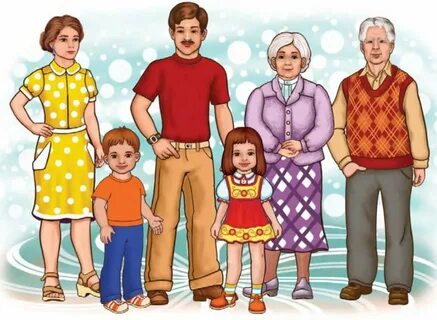 В дружной семье и в холод тепло.Вся семья вместе, так и душа на месте.В семье разлад, так и дому не рад.Земля без воды — мертва, человек без семьи — пустоцвет.В родной семье и каша гуще.В семье дружат — живут не тужат.Семья сильна, когда над ней крыша одна Семья – это где ребенок получает воспитание, знакомиться с семейными традициями и получает жизненный опыт. Для ребенка главные люди в жизни – родители, подарившие жизнь и воспитавшие его.       Детям нужна семья. Они не могут обойтись без взрослых, они просто погибнут. Таким образом, общаясь с ним на равных, с уважением и любовью, познавая вместе с ним мир, родители передают ему в процессе жизни свой багаж мудрости, учат мудрому общению с миром на собственном опыте. Своего рода «воспитание» переходит в процесс беседы о жизни, а уж принимает ребёнок  опыт родителей или нет, это его дело, его жизнь.       То, что дает детям семья, что закладывает в них с самого раннего возраста, будет определять их судьбу в дальнейшем и последующее взаимодействие уже с их собственными детьми.       Мать и отец в любом случае символизируют для ребенка два разных начала. Если же ребенку не хватает отцовского воспитания и общения, это может повлечь трудности с дальнейшей социализацией и нахождением своего места в профессиональном мире. Влияние, которое оказывают оба родителя на ребенка, всегда играет крайне важную роль.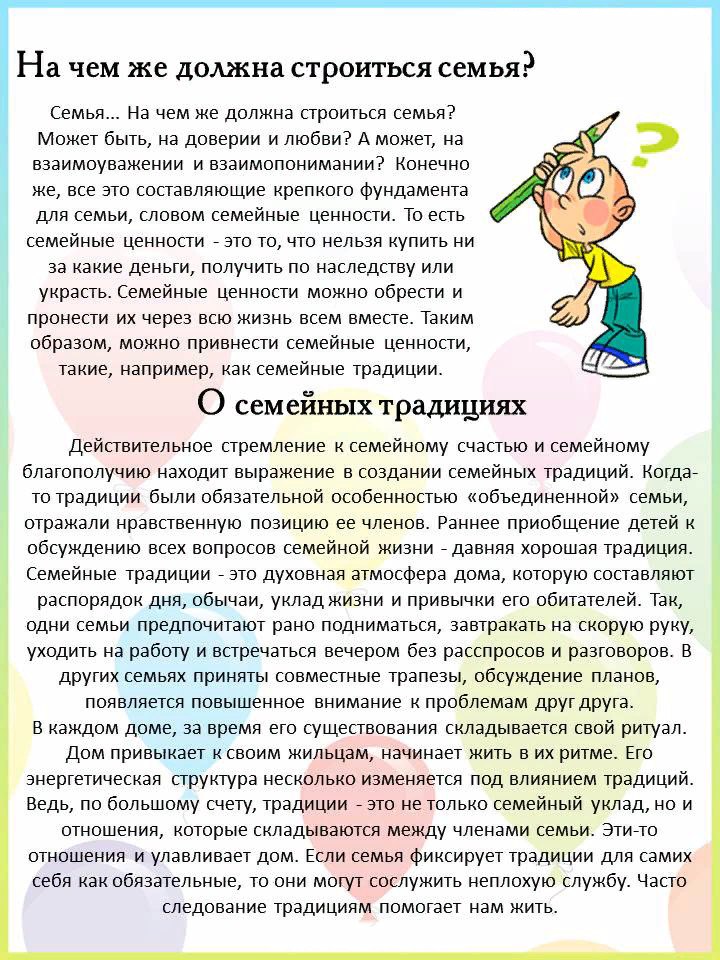 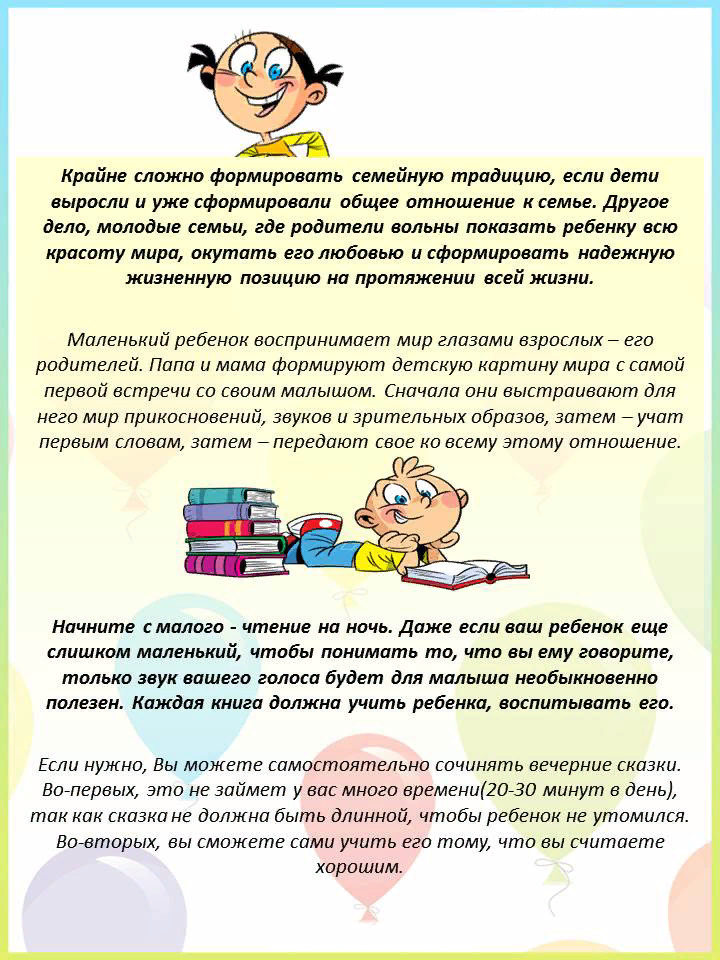 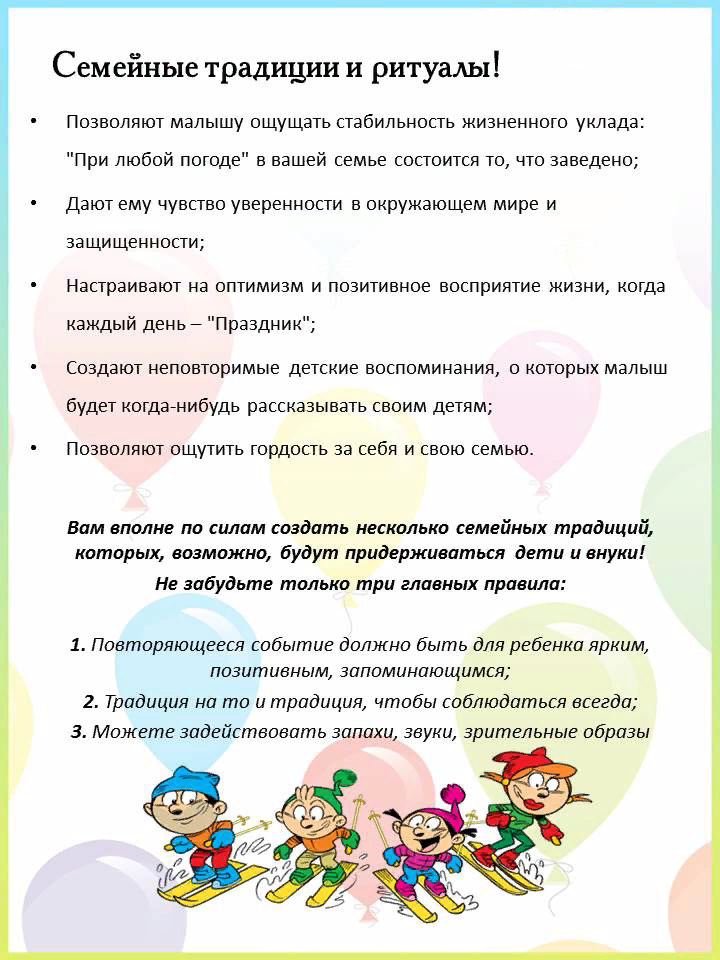 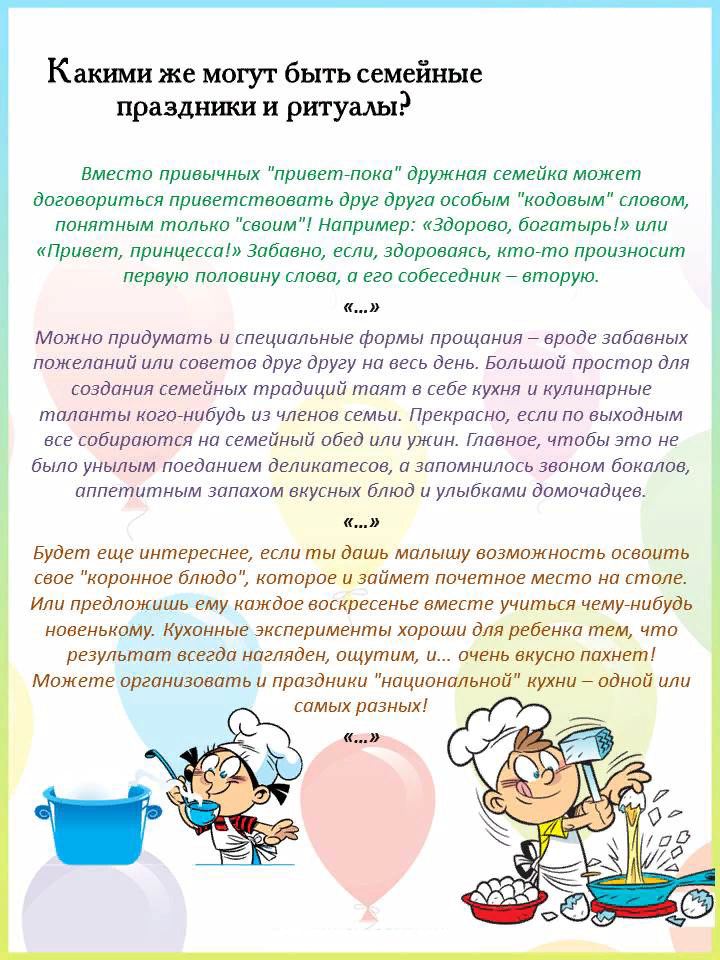 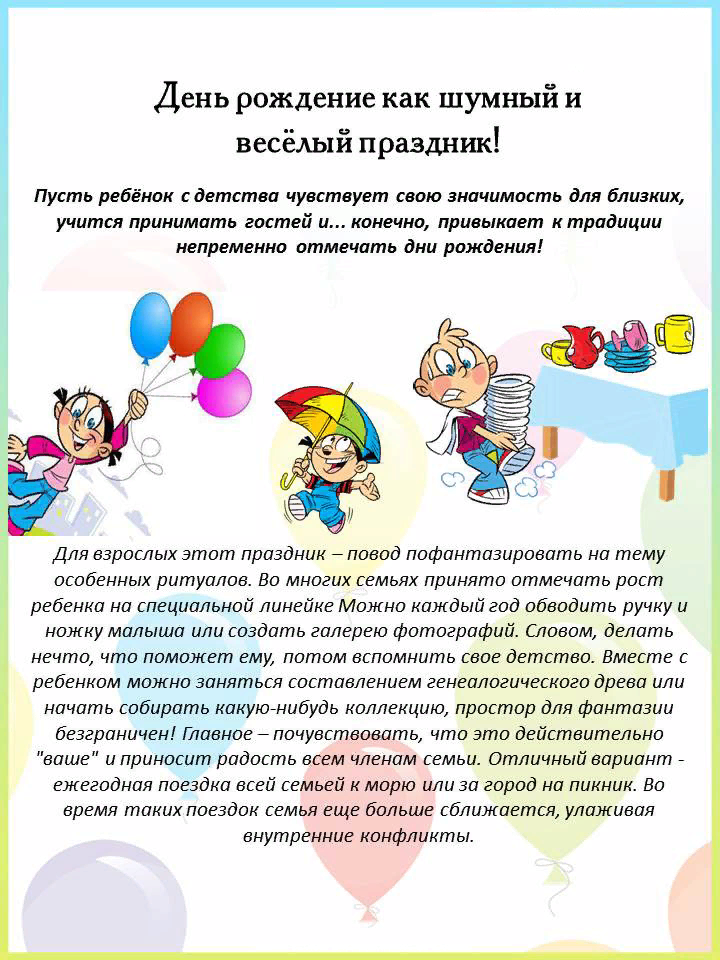 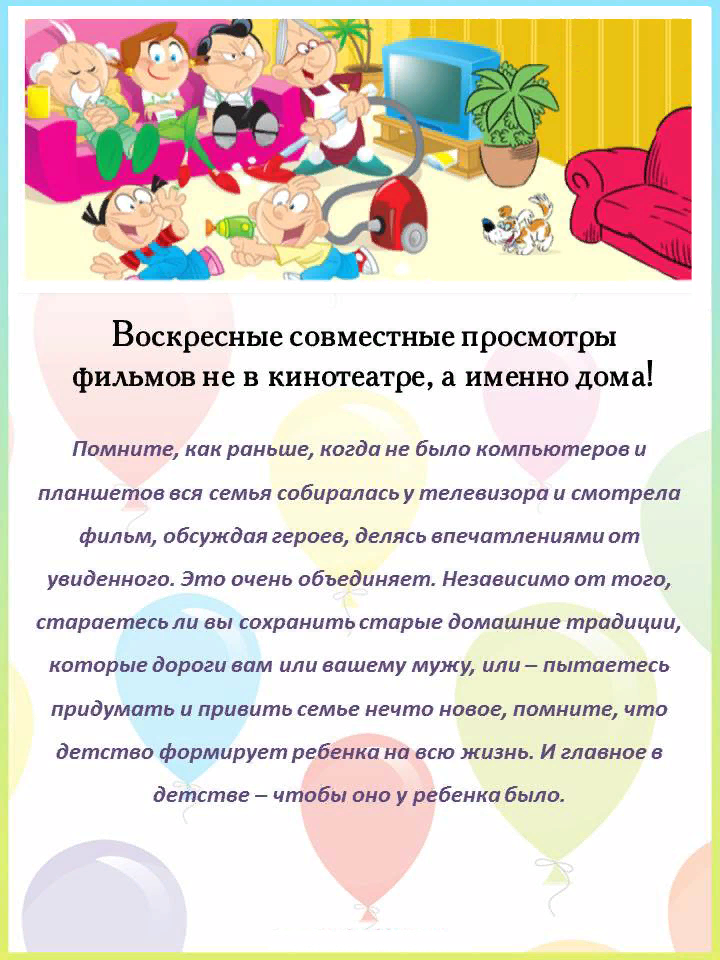 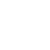 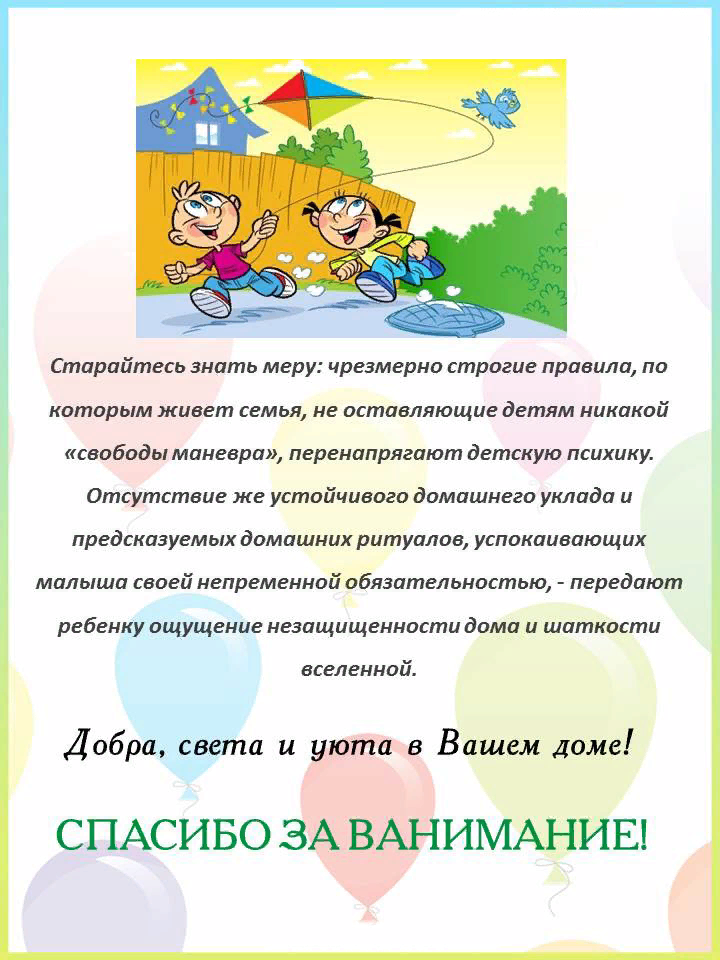 